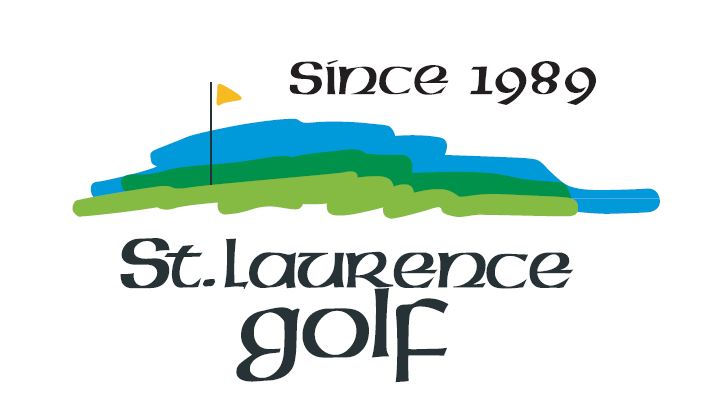 			VALTAKIRJASt. Laurence Golf Oy:n osakkeen/osakkeiden nro/nrot ___________________________________omistajana valtuutan/valtuutamme  ________________________________________________________käyttämään puhe- ja äänivaltaa St. Laurence Golf Oy:n ____________ pidettävässä varsinaisessayhtiökokouksessa._______________Paikka ja aika______________________________Allekirjoitus		______________________________Nimenselvennys